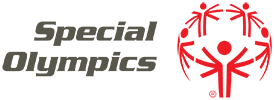                                                                                                                   TVIRTINU :                                                                                                                                                                                                                                                                                           Lietuvos SOK programų                                                                                                                                                                                                               Direktorė   D. Dabrilienė                                                                                                   Lietuvos SO asmeninis futbolo testų čempionatas „Pavasaris – 2021“NUOSTATAITIKSLAS IR UŽDAVINIAI.Vykdyti žmonių su negalia socialinę integraciją per kūno kultūrą ir sportą;Propaguoti futbolą neįgaliųjų tarpe;Organizuoti ir pravesti futbolo testus.TESTŲ ORGANIZAVIMAS.Testus vykdo Lietuvos SO komitetas, Lietuvos specialiosios mokyklos.VIETA IR LAIKAS.Testai vykdomi  nuo š. m. gegužės 10 dienos kolektyvuose. Varžybos vykdomos stadione. Protokolus siųsti iki gegužės 28 dienos.VARŽYBŲ DALYVIAI.Lietuvos specialiųjų mokyklų moksleiviai.TESTŲ VYKDYMAS.Testas. Slalomas 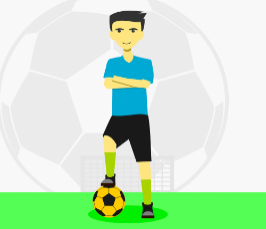 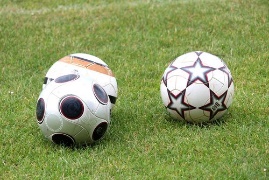 Žaidėjas kiek galėdamas greičiau varo kamuolį slalomu, apvesdamas kiekvieną kūgį.Žaidėjas palieka kamuolį už finišo linijos ir visu greičiu bėga atgal iki starto linijos ir jeigu yra dar laiko varo antrą kamuolį.Žaidėjas kartoja visus veiksmus, kol baigiasi vienos minutės limitas.Žaidėjas pelno 5 taškus už kiekvieną apvestą kūgį. Jeigu kūgiai nuverčiami – taškai neskiriami.Distancijos ilgis – 12 metrų. Laikas – 1 min.Tarpas tarp kūgelių 1,5 metras.Testas. Baudiniai.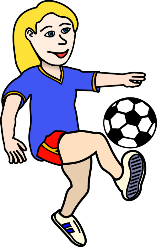 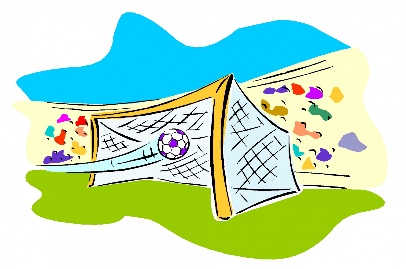 Baudiniai, atliekami 5 kartus nuo 11 m. žymos.Vartų plotis 3metrai, aukštis – 2 metrai.Už kiekvieną pataikytą baudinį skiriama 5 taškai. Maksimalus taškų skaičius 25.Laikas neribojamas.Testas. Kamuolio varymas – spyrimas į taikinį.	                                                 ◘         	                                                ◘  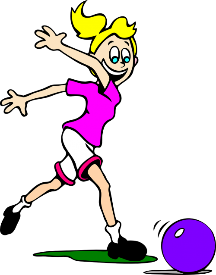 Žaidėjas 7 m. varosi kamuolį iki I-ų vartų, kuriuose treneris nurodo į kairius ar dešinius spirti vartus.Atstumas nuo pirmų vartų iki mušamų vartų 5m, tarpas tarp kūgelių 1m.Žaidėjas pelno po 10 taškų įmušęs kamuolį pagal taisykles.Testo trukmė 1 min.Vartai – taikiniai suformuoti iš kūgių.Testas. Kamuolio perdavimas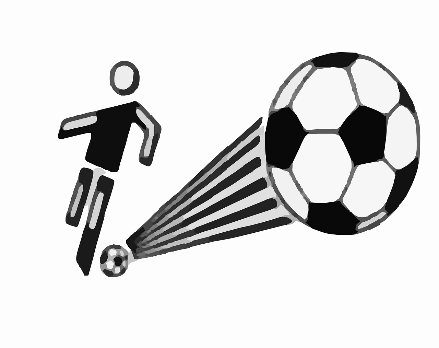 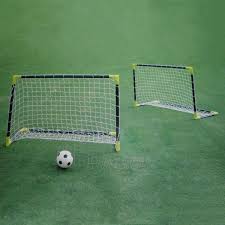 Perdavimas atliekamas mušant kamuolį į vartelius. Atstumas iki vartelių 8 metrai, plotis – 1 m. 10 kamuolių. Už kiekvieną įspirtą kamuolį į vartelius – 5 taškai.Rezultatas. Taškų suma.Testų pateikimo protokolo pavyzdys:                  Lietuvos SO asmeninės futbolo testų čempionato protokolas Komanda :                                                                                                                           2021 05 10 - 28Vyr. sekretorius                                                                                                          G. ČečkauskasVyr. teisėjas                                                                                                                 R. ŠležysVI. PROGRAMASalės futbolo asmeninės ( merginos ir vaikinai ) testų varžybos;varžybų protokolai su rezultatais siunčiami į elektroninį paštą r.slyzikas@gmail.com varžybų apipavidalinimas – protokolai, nuotraukos, filmuota medžiaga.VII. APDOVANOJIMAI       Bus apdovanoti varžybų dalyviai įvykdę visas apipavidalinimo sąlygas, atsižvelgiant į pasiektus rezultatus.  Laimėtojai, prizininkai, pagal sportinį meistriškumą, apdovanojami  medaliais .  VIII. PARAIŠKOS          Komandų vadovai pateikia mokyklos direktoriaus patvirtintą ir gydytojo vizuotą vardinę paraišką.    Komandos sudėtis  10 sportininkai ( 4 merginos + 6 vaikinai + treneris )Paraiškos pavyzdys:   Kilus klausimams dėl varžybų vykdymo skambinti   R. Šležiui tel.  8 686 93556Eil. Nr.Vardas, pavardėSlalomasBaudiniaiVarymas ir spyrimasPerdavimasTaškaiVieta1.2.3.4.5.6.7.8.9.10.Eil. Nr.Vardas, pavardėGimimo metaiGydytojo viza